LAPORAN PRAKTEK KERJA LAPANGAN(PKL)DI CV. SHOHAT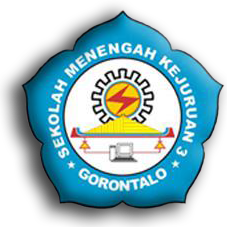 DI SUSUN OLEH :                  NAMA		               : RAMDAN ADIPU                  NISN			:                   KELAS			:  XII BKP                 KOMPETENSI KEAHLIAN	:  BISNIS KONSTRUKSI DAN PROPERTISMK NEGERI 3 GORONTALOJLN. BALI NO.2 KEL.PULUBALA KEC.KOTA TENGAH KOTA GORONTALOTELP/FAX (O435) 823276TAHUN PELAJARAN 2020 / 2021LEMBAR PENGESAHANLAPORAN PRAKTIK KERJA LAPANGANDI CV. SHOHATWaktu Pelaksanan03 Oktober 2021 s/d 03 Desember  2021Di susun oleh :                  NAMA		               : RAMDAN ADIPU                  NISN			:                   KELAS			:  XII BKP                  KOMPETENSI KEAHLIAN	:  BISNIS KONSTRUKSI DAN PROPERTILaporan ini telah diperiksa dan disahkan oleh  :Guru  PembimbingPIPIN PAUJIA, SP.dMengetahui                                                                                 Kepala SMK N 3 GorontaloISHAK  A.PIU, S.PdNIP 197207201997021001KATA PENGANTARPuji syukur atas kehadirat Tuhan Yang Maha Esa yanga telah melimpahkan nilmat,rahmat, serta hidayahnya kepada saya sehingga saya dapat menyelesaikan kegiatan praktik kerja lapangan di CV. SHOHAT dengan tanpa ada halangan suatu apapun.		Juga tidak ,lupa kepada semua pihak yang telah berperan serta dalam membantu suksesnya kegiatan praktik kerja lapangan ini. Tanpa mereka, mungkin kegiatan PKL ini belum tentu bias berjalan dengan baik seperti saat ini. Adapun pihak-pihak yang telah membantu suksesnya kegiatan PKL ini, antara lain :Ishak A. Piu,S.Pd Selaku Kepala SekolahAbdurahman Husain, selaku Kepala Program TKBBHamka Murad, selaku Pimpinan Dunia Usaha dan Dunia IndustriAbdurahman Husain, selaku Pembimbing Praktek Kerja LapanganBapak, Ibu Guru, Serta Karyawan dari CV. ShohatKedua Orang TuaGorontalo, 03 Desember 2021      RAMDAN ADIPUBAB I PendahuluanLatar BelakangSMK (Sekolah Menengah Kejuruan) merupakan sekolah yang memang sudah mempersiapkan siswa/siswinya untuk langsung bekerja setelah lulus pendidikan menengah. Dengan di adakannya praktek kerja lapangan merupakan salah satu bentuk usaha SMK untuk memajukan kemaampuan siswa dalam dunia usaha.SMK akan bekerja sama dengan Instansi terkait untuk menitipkan siswanya agar menggali kemampuan dan keuletan dalam bekerja. Dengan di adakannya praktek kerja lapangan, siswa akan mendapatkan pengalaman dalam dunia usaha dan Dunia Industri, dan di harapkan bisa langsung berkecimpung dalam Dunia Usaha setelah lulus SMK.Maksud dan TujuanAdapun maksud dan tujuan di adakannya praktek kerja lapangan adalah sebagai berikut:Menambah pengalaman siswa dalam Dunia UsahaMeningkatkan kemampuan siswa dalam berkreatifitasMembangun jiwa dan dengan Etos kerja yang tinggi Meningkatkan efektifitas dan efisiensi proses pendidikan dan pelatihan kerjaTempat dan Waktu PelaksanaanTempat PKL			: CV. SHOHATWaktu Pelaksanaan		: 03 Oktober s/d 03 Desember 2021BAB II PROFIL PERUSAHAAN2.1 	Sejarah Berdiri Perusahaan	Sejarah awal berdirinya CV. SHOHAT  bergerak dibidang Pemasaran Pasir dan hanya memiliki seorang karyawan, yang beralamat di Kel Kampung Bugis.  Seiring berjalannya waktu, CV. SHOHAT mulai berkembang secara perlahan yakni dengan cara mulai memproduksi Batu Beton (Batako, Roster, Buis Beton, Kanstin, Pilar, dan Paving Manual) dan telah memiliki beberapa karyawan. 	Untuk pertama kalinya CV. SHOHAT diresmikan pada tanggal 01 Oktober 2015 dan telah memiliki Surat Ijin Usaha Perdagangan (SIUP) dari PLH Kepala Kantor Perijinan Terpadu Kota Gorontalo. Sejak saat itu CV. SHOHAT mulai mendirikan pabrik pembuatan Paving Block menggunakan mesin yang berlokasi di Jl. Sapta Marga, Desa Buata, Kec. Botupingge, Kab. Bone Bolango	Kantor CV. SHOHAT beralamat di JL. Palma Kel Libuo Kec Dungingi. Tepat dibelakang kantor merupakan tempat produksi Roster, Buis Beton, Kanstin dan Pilar, dan di depan kantor terdapat tempat produksi Batu Beton/Batako.2.2	Struktur Organisasi		Untuk saat ini CV. SHOHAT belum memiliki struktur organisasi2.3	Bidang Usaha	CV. SHOHAT bergerak dibidang pembuatan Batu Beton. Di antaranya :Paving Block Batako RosterBuis BetonKanstin, dan  Pilar.BAB III PEMBAHASAN3.1 Bahan Dan Alat	Bahan dan alat yang digunakan saat bekerja di CV. SHOHAT adalah sebagai berikut :Persiapan DiriSemen BosowaPasir Harus memenuhi NI-3 pasal 14 ayat 2Air harus memenuhi PUBBI-1982 pasal 9Untuk menghasilkan produktifitas yang tinggi dalam bekerja, maka diperlukan peralatan yang lengkap. Sebab disamping rendahnya produktifitas kerja juga dapat mengurangi mutu hasil kerja yang dilaksanakan. Oleh sebab itu perlu kita ketahui berbagai jenis peralatan yang kita gunakan saat bekerja. Antara lain :Sendok spesi Alat ini terbuat dari plat baja tipis dengan tangkai dari kayu. Daun sendok ini berbentuk segitigaMall Alat ini digunakan untuk mencetak BatakoSiku-siku BesiAlat ini digunakan  untuk membentuk sudut dan merapikan tiap sisi dari batakoArgo Alat ini digunakan untuk mengangkut batako yang telah dicetak untuk dipaparEmber Ember digunakan untuk mengambil air pada saat mencampurkan bahan utama pembuatan batakoSapu lidiAlat ini digunakan untuk menyatukan dan membersihkan pasir atau bahan utama pembuatan batakoSelang Selang digunakan untuk menyiram batako yang telah dipapar agar batako semakin kuat atau lebih keras3.2  Permaslahan Dalam pembuatan Batako, kendala atau masalah yang sering ditemui yaitu faktor cuaca pada saat musim hujanKendala pada saat pengantaran Batako3.3 PenyelesaianBatako yang telah dicetak, ada baiknya ditempatkan ditempat yang teduh atau terhindar dari curah hujan secara langsungPada saat pengantaran batako, masalah yang sering ditemui adalah kenderaan perusahaan sering mogok dan harus diperbaiki sebelum pengantaran dimulaiBAB IV PENUTUP4.1 Kesimpulan	Dari kegiatan praktek kerja lapangan yang saya lakukan, sangat banyak pengalaman dan ilmu yang di dapat. Semoga semua ini bisa bermanfaat untuk kedepannya dan bisa digunakan setelah lulus sekolah nanti. SaranJaga nama baik diri sendiri dan sekolahUtamakan keselamatan kerjaGunakan waktu se efisien mungkinTetap semangat dan jangan putus asa dalam bekerja dan meraih sukses